ŞEHİT TİMUR AKTEMUR ORTAOKULU OKUL TANITIM FORMU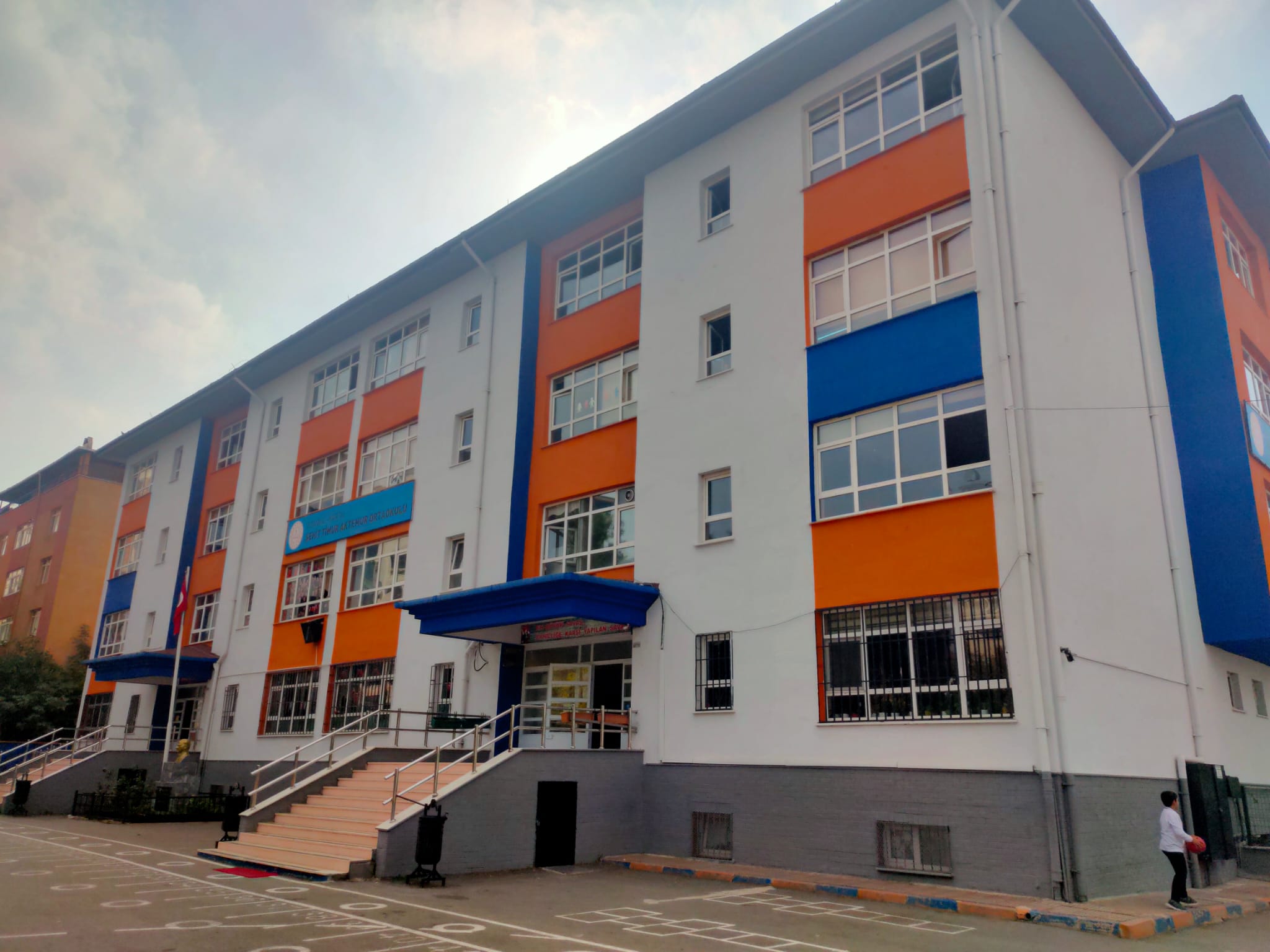 OKULUN TARİHÇESİOkulumuz 1983 yılında Savakdere İlkokulu olarak eğitim öğretim hayatına başlamıştır. Sonrasında ortaokul kısmıda eklenerek eğitim devam etmiştir. 1985 Yılında ismi Saffet Simavi olarak değiştirilmiştir. 2012-2013 Eğitim Öğretim yılında İlk ve Ortaokul olarak devam eden eğitim 2013-2014 eğitim öğretim yılında Ortaokul olmuştur.                            Milli Eğitim Bakanlığına Bağlı Kurumlara ait Açma, Kapama ve Ad Verme Komisyonu'nun 15/02/2017 tarih ve 02 nolu kararı gereği okulumuzun adı ŞEHİT TİMUR AKTEMUR ORTAOKULU olarak değiştirilmiştir.                                          ŞEHİT TİMUR AKTEMUR ÖZGEÇMİŞ1980 Ardahan doğumlu olan Timur AKTEMUR evli ve 3 çocuk babasıydı. İyi bir koltuk ustası olarak bilinirdi. 15 Temmuz hain darbe girişimi gecesi olayları öğrenir öğrenmez Boğaziçi Köprüsüne gitmeye karar veren ve evden çıkarken eşine, “Beyaz gömleğimi ver eğer üzerim kan olursa bayrağımızın rengini alır” diyerek evden çıkan Timur AKTEMUR, darbeci hainlerin kurşunlarıyla şehit oldu.OKUL ÖN CEPHE FOTOĞRAFI                                                    OKUL GİRİŞİ FOTOĞRAFI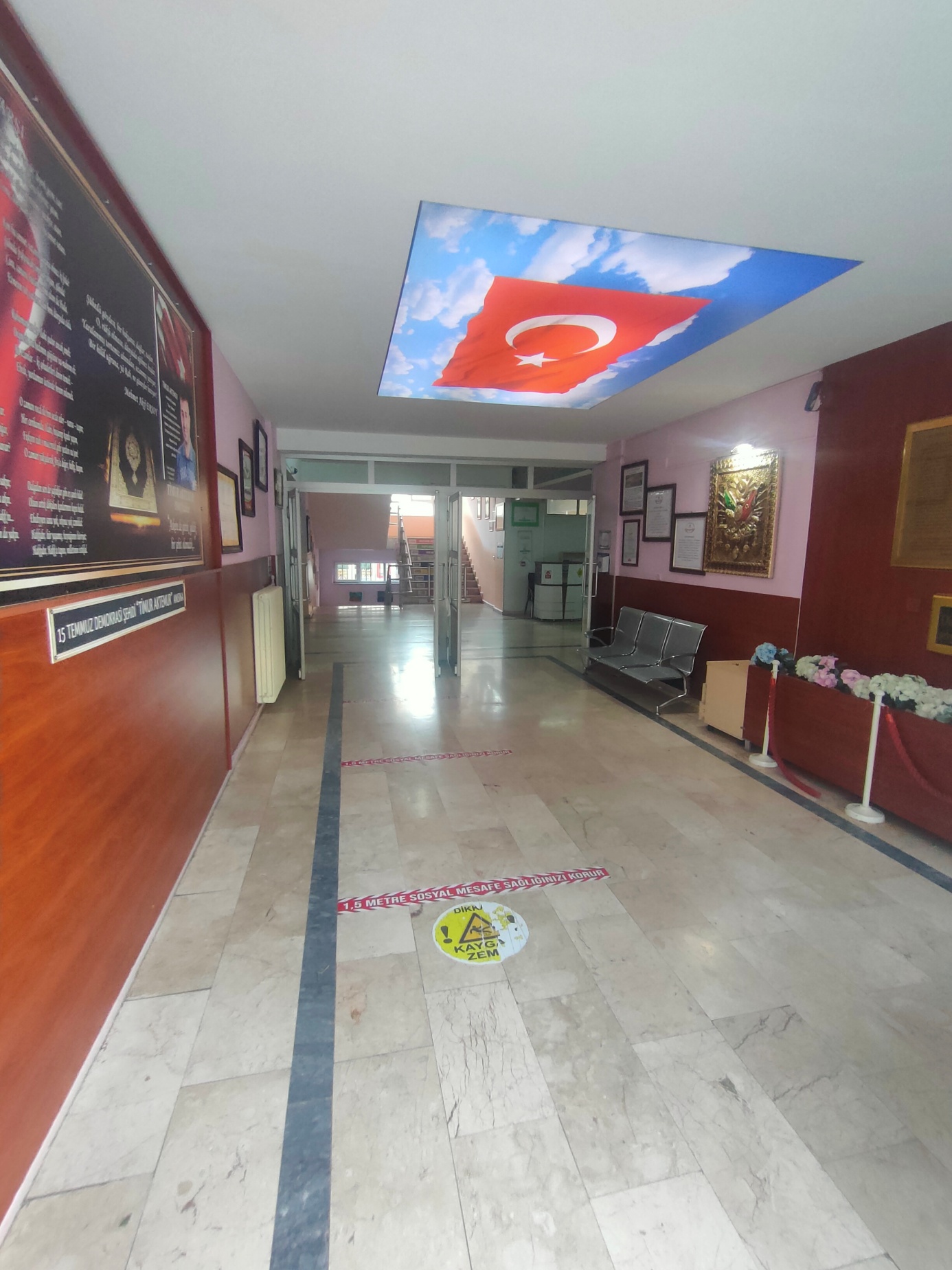 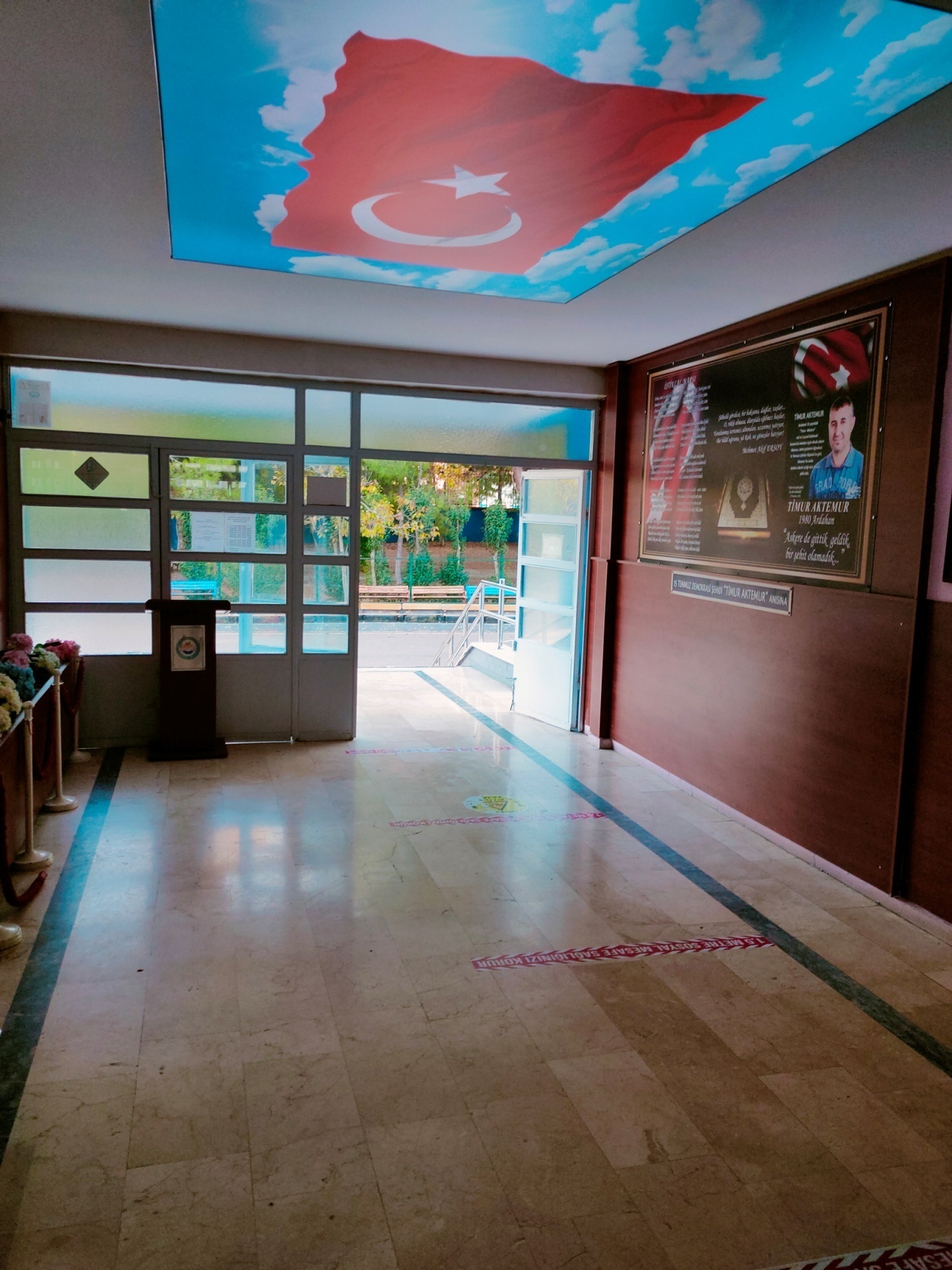 KÜTÜPHANE FOTOĞRAFI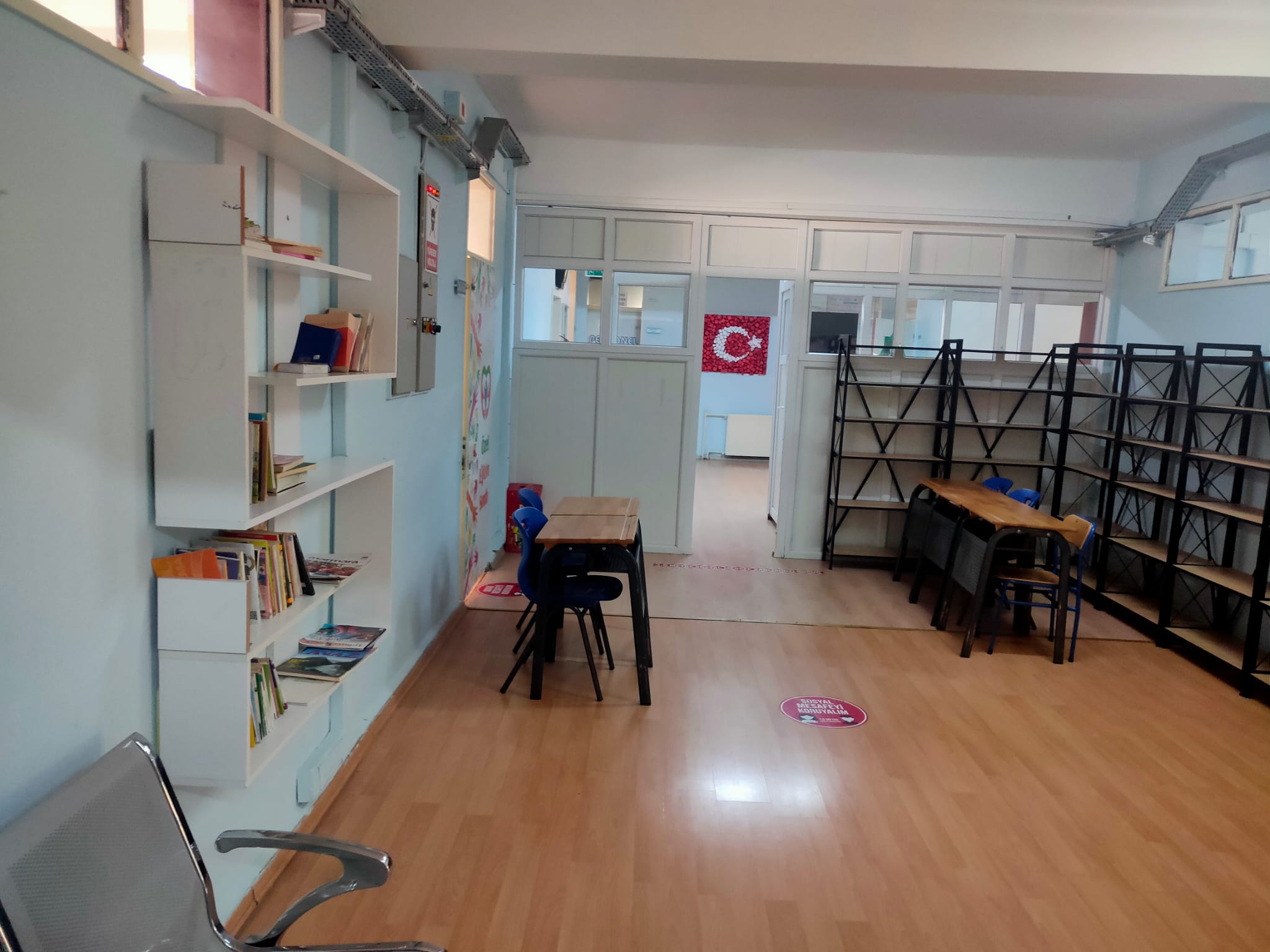 KONFERANS SALONU FOTOĞRAFI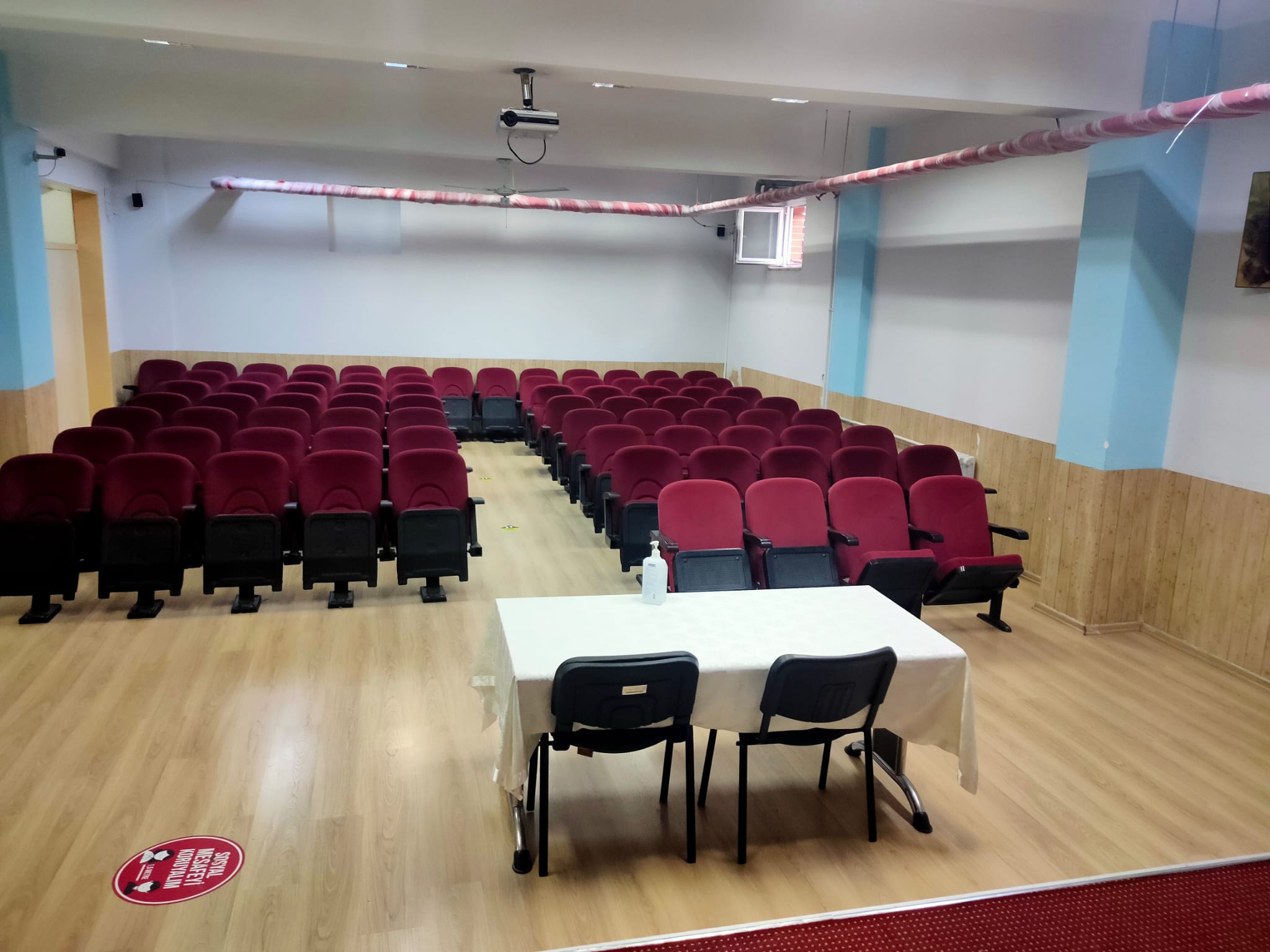 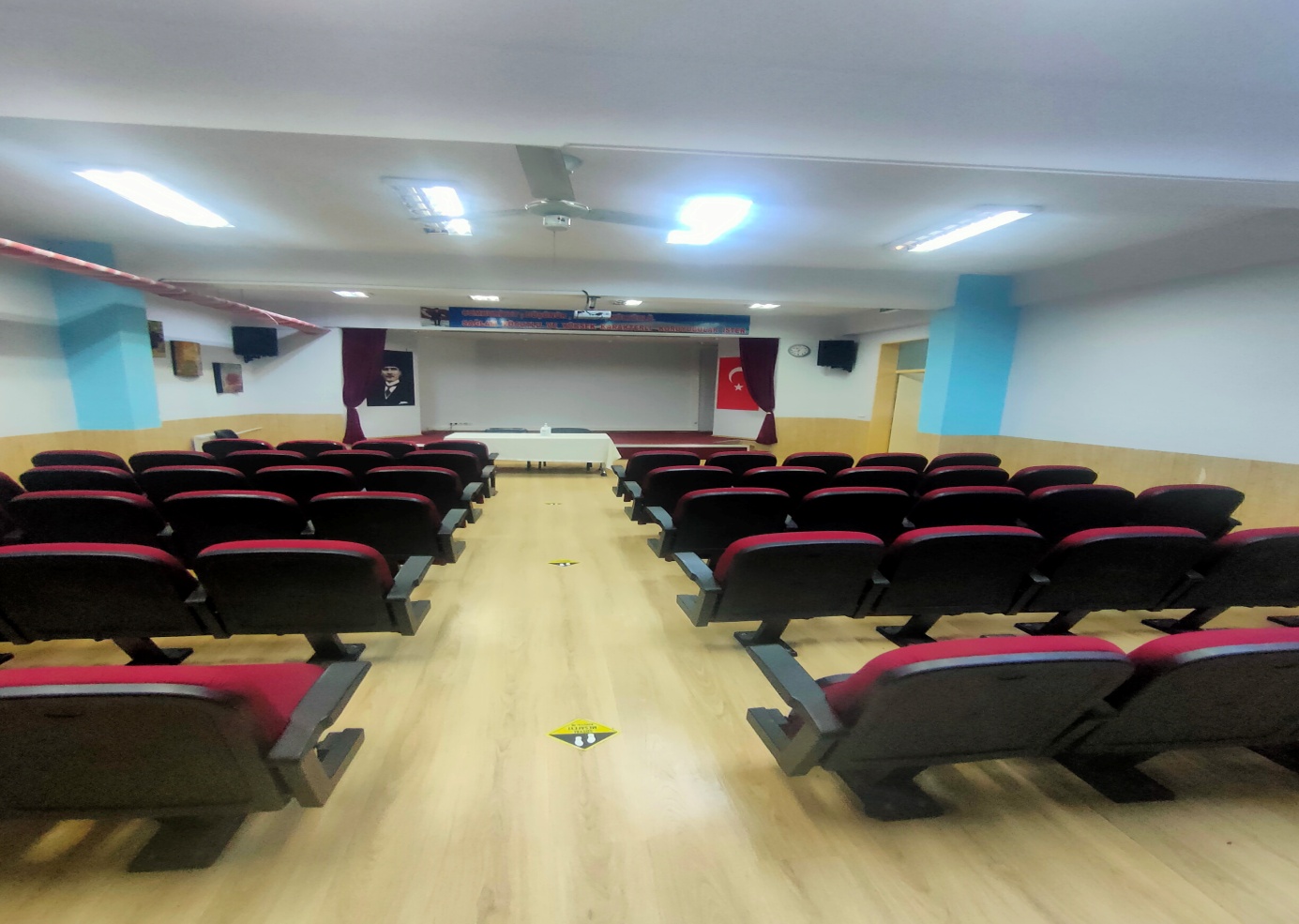 OKUL SINIF  GÖRÜNÜM  FOTOĞRAFI
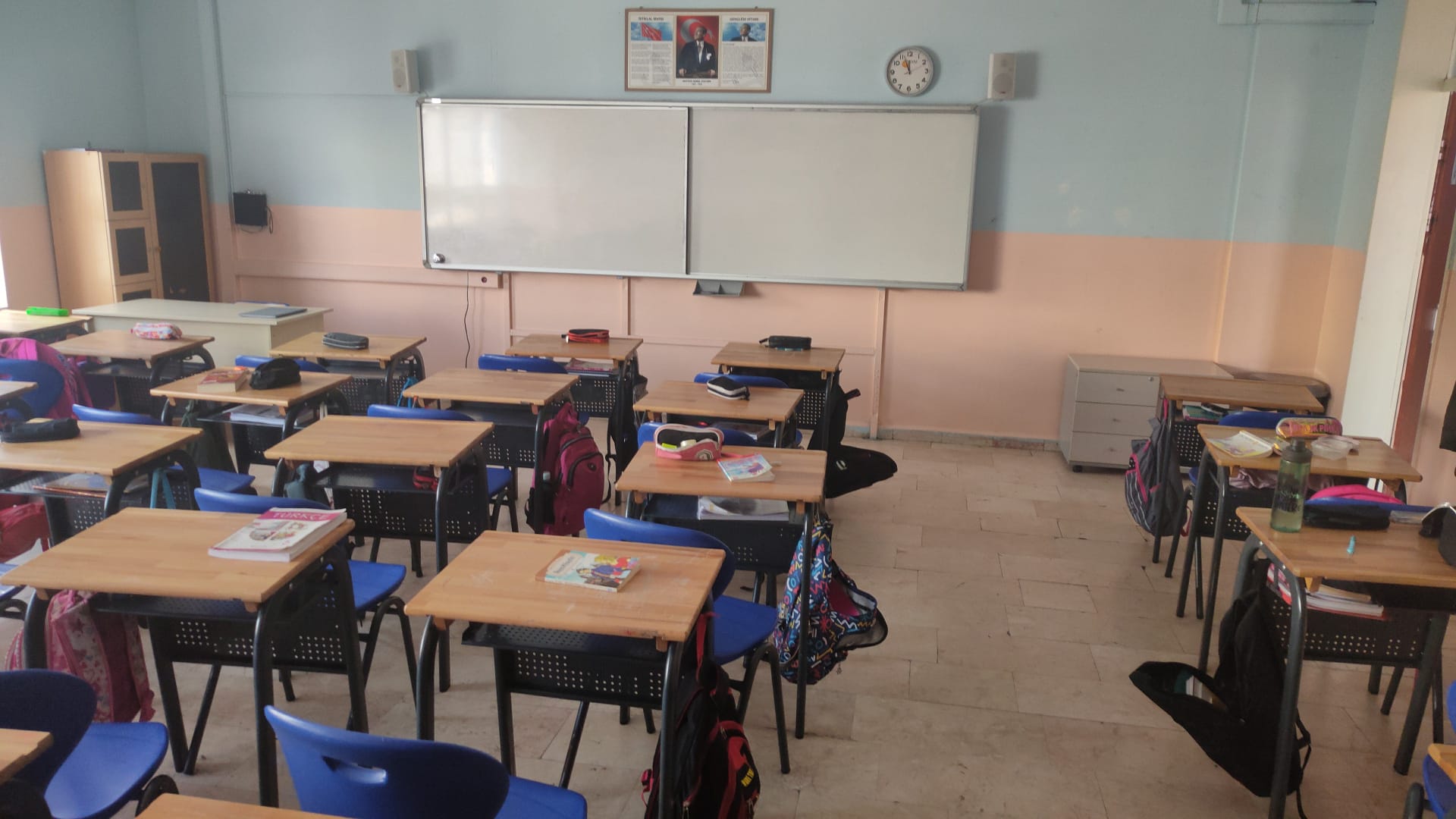                                                       ÖĞRETMENLER ODASI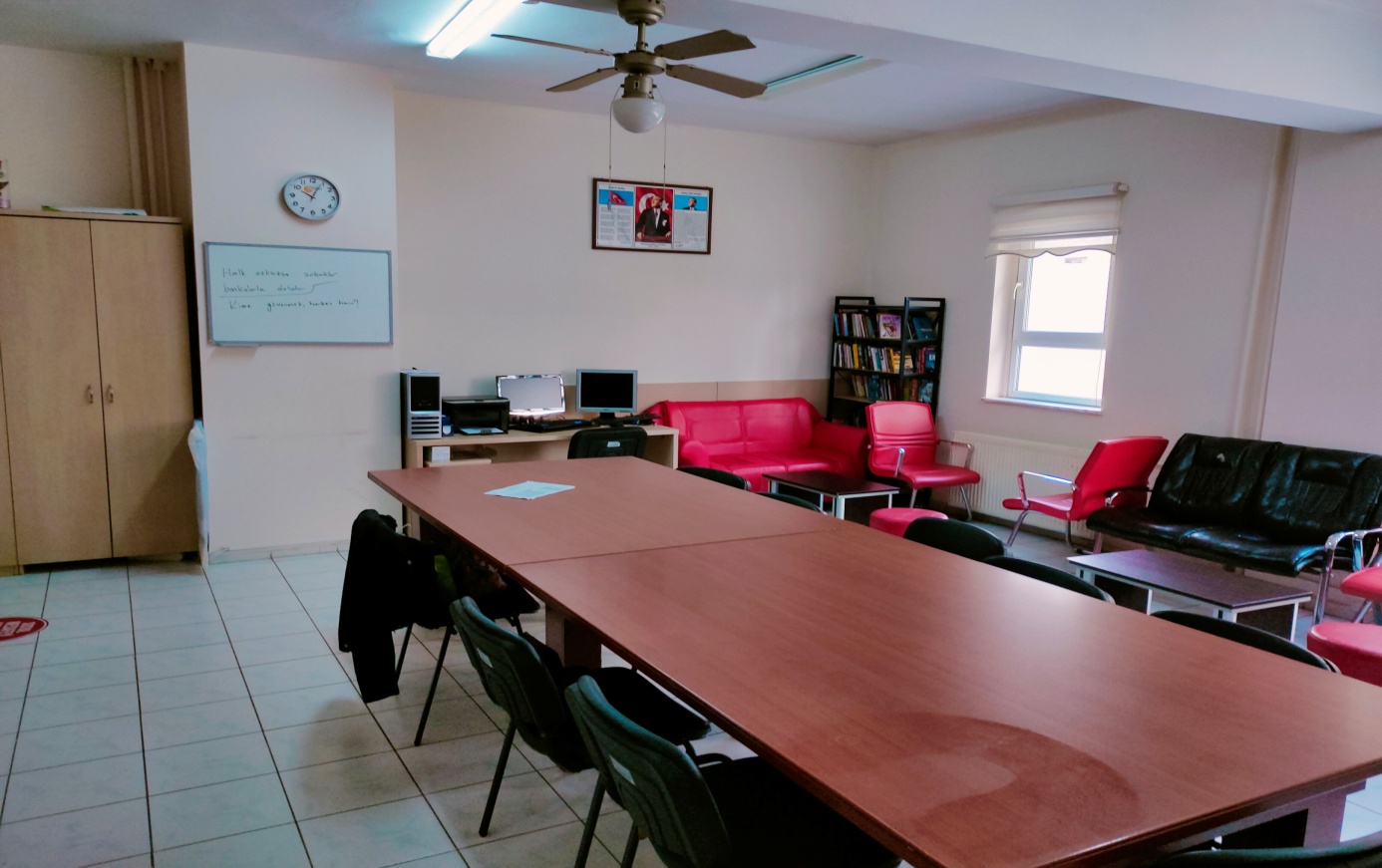 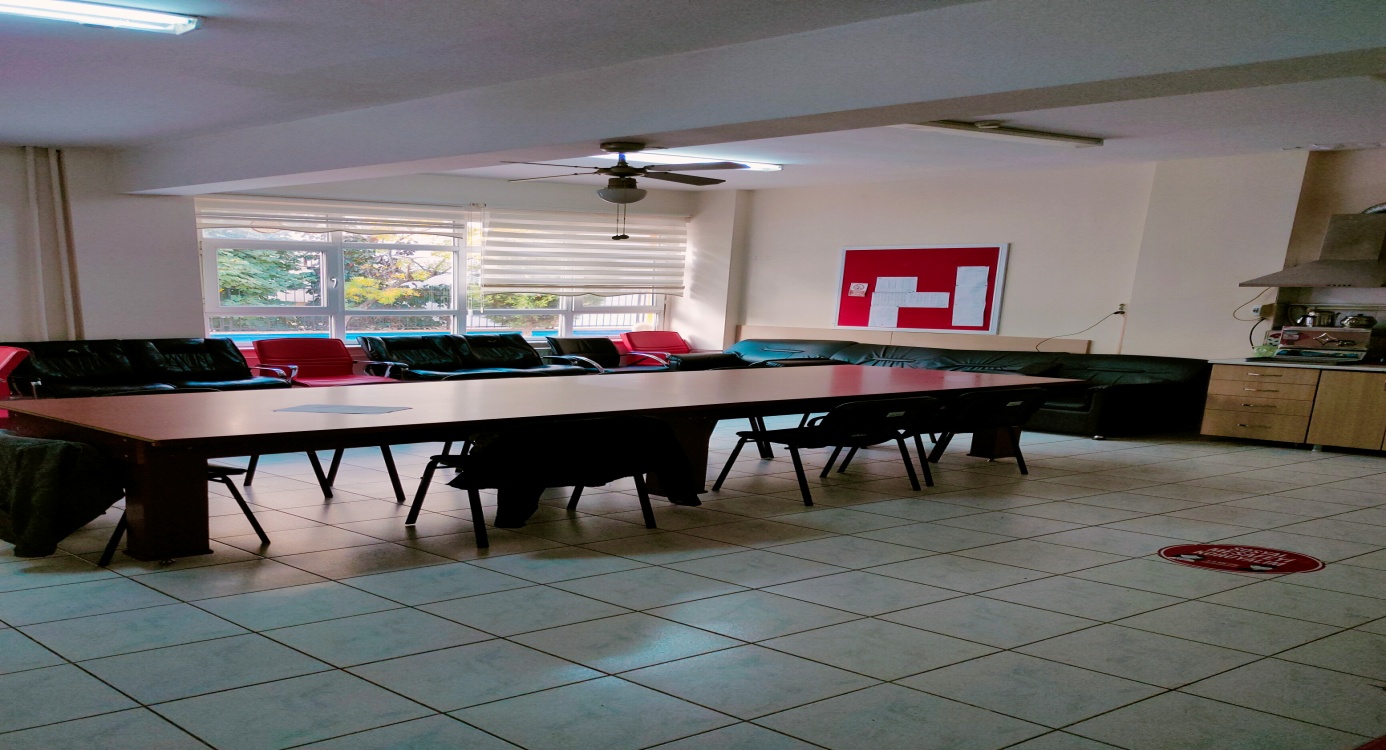 FEN BİLİMLERİ LABORATUVARI
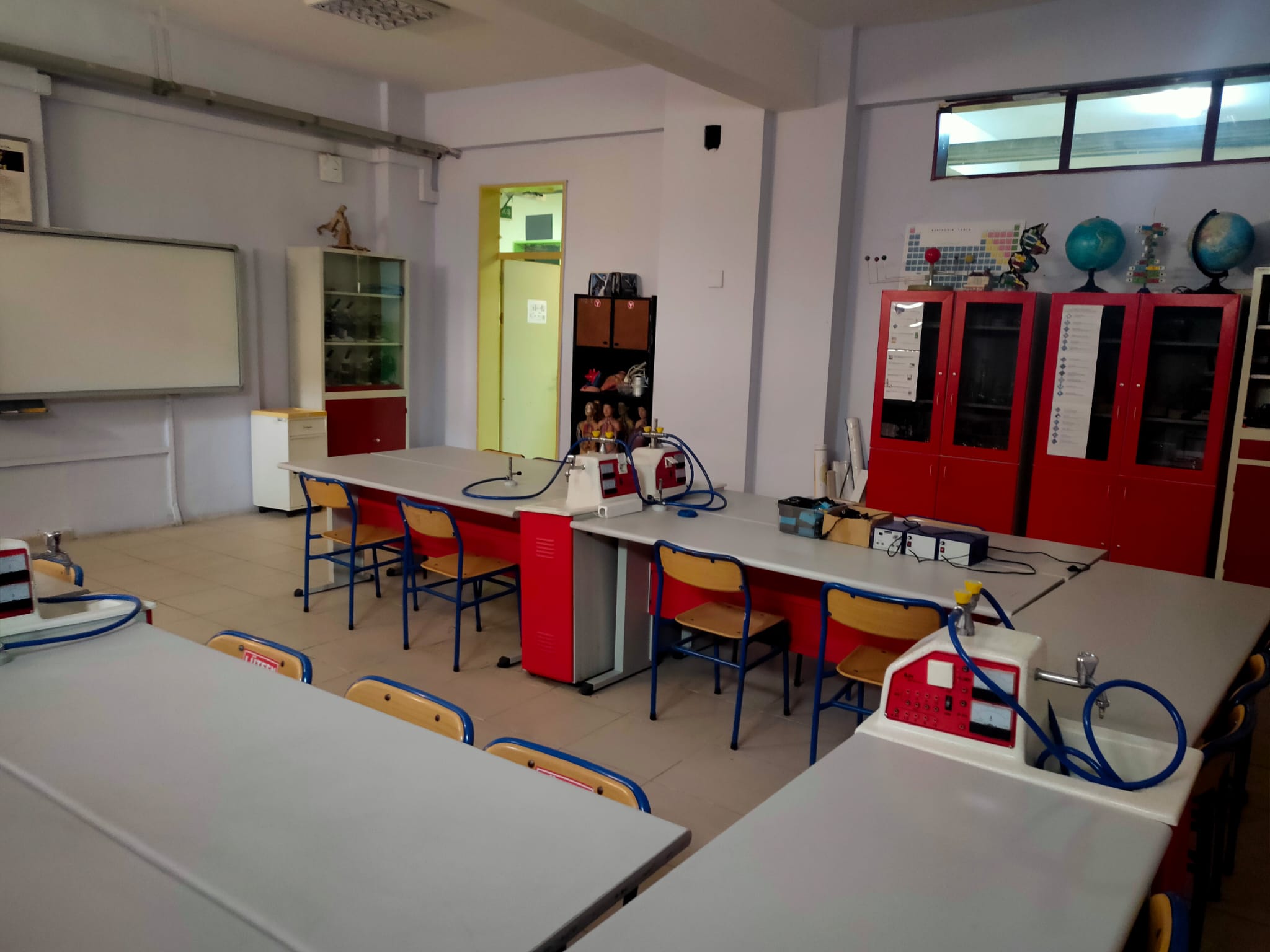 BİLİŞİM TEKNOLOJİLERİ SINIFI FOTOĞRAFI
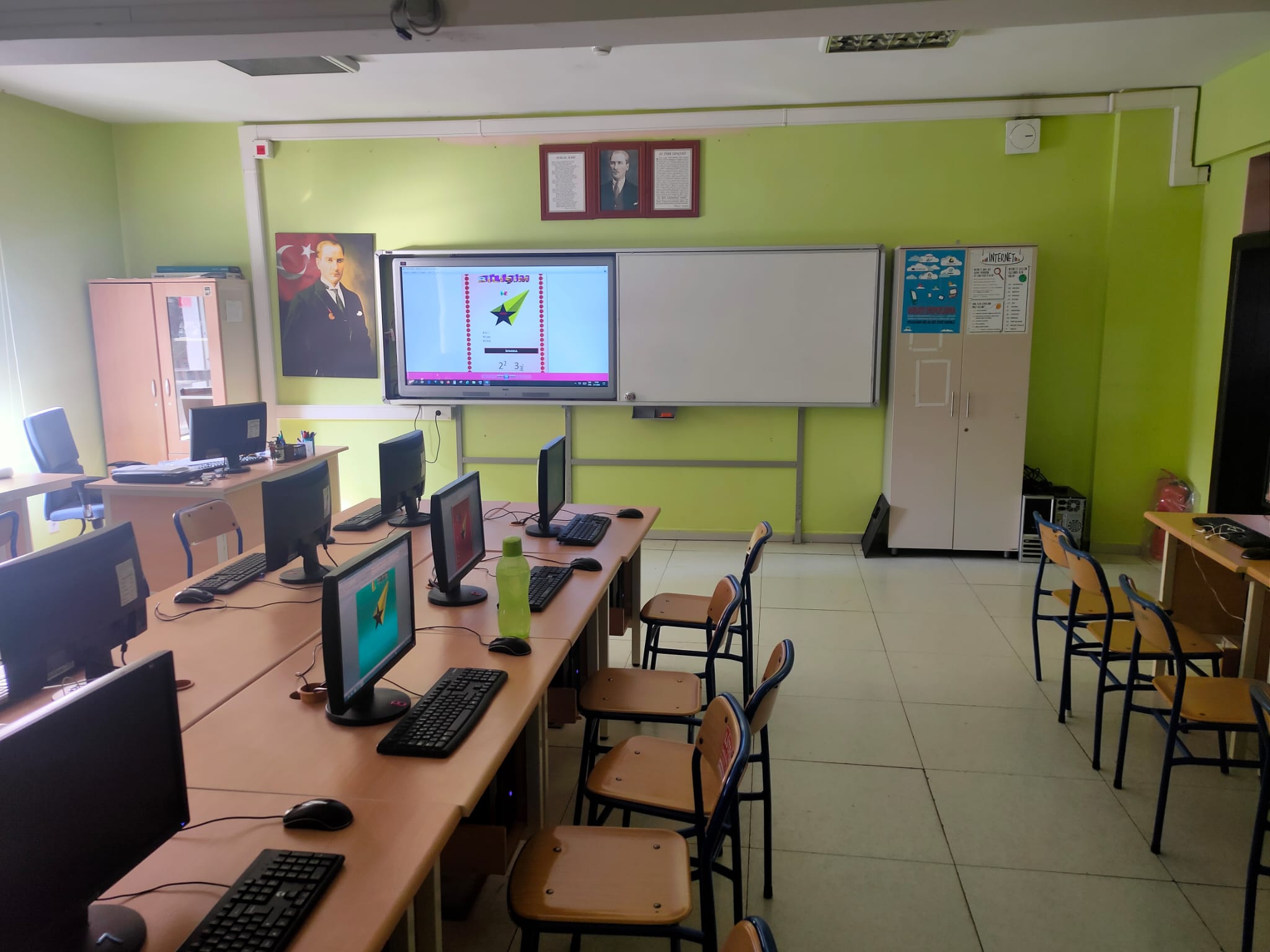 TASARIM BECERİ ATÖLYESİ (TBA) FOTOĞRAFI
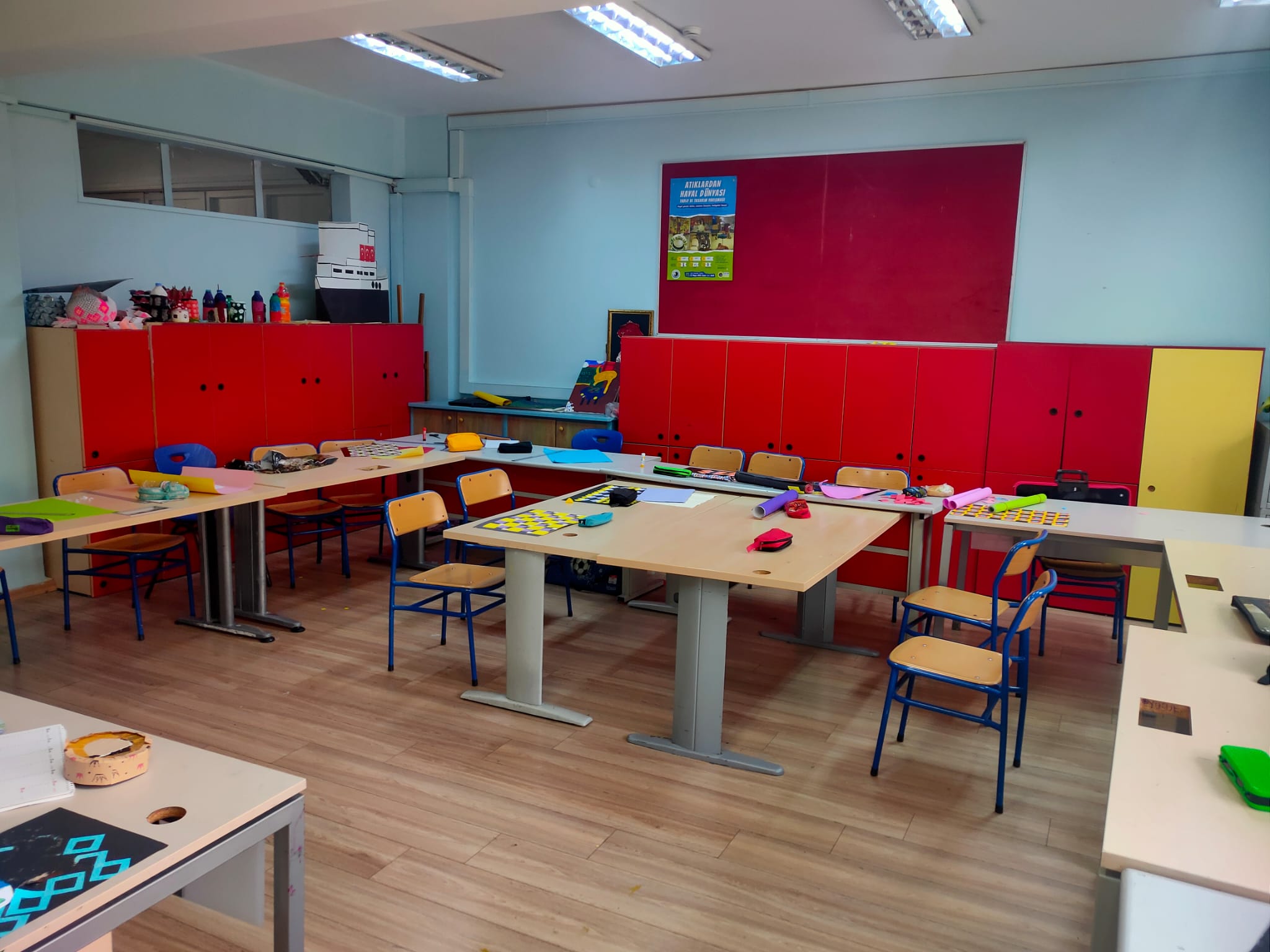 OKUL BAHÇE FOTOĞRAFI
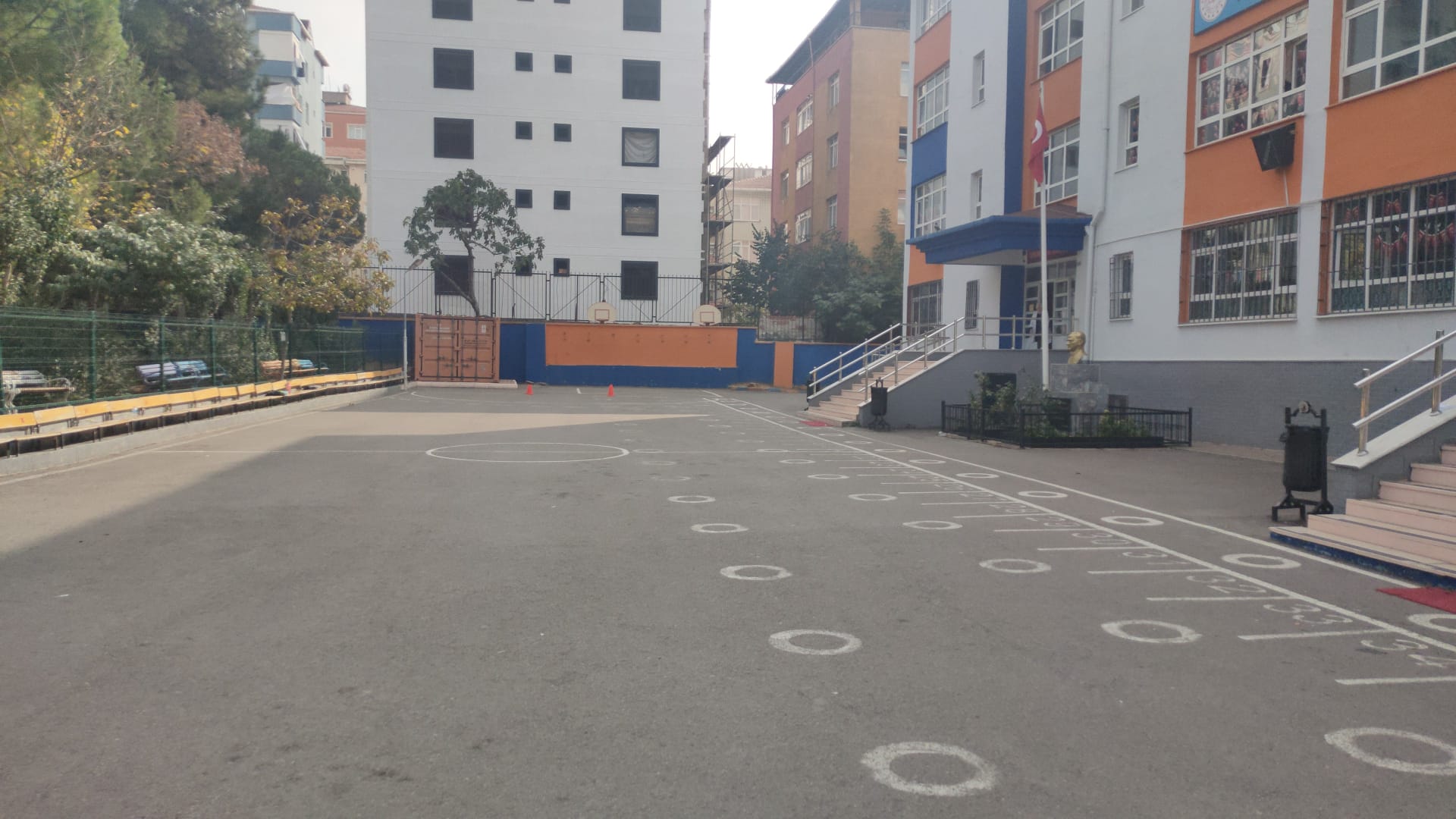 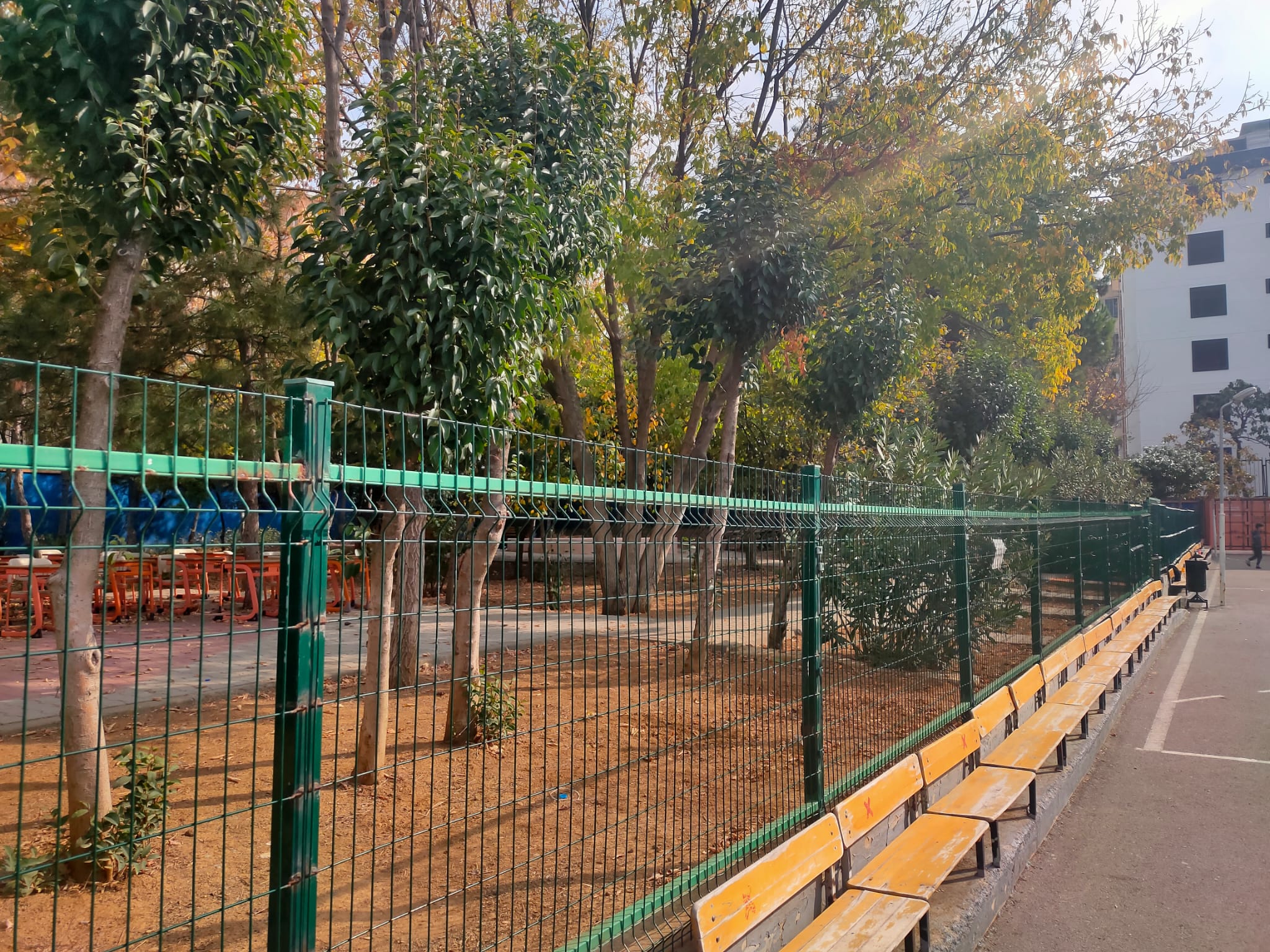 OKUL YEMEKHANE FOTOĞRAFI
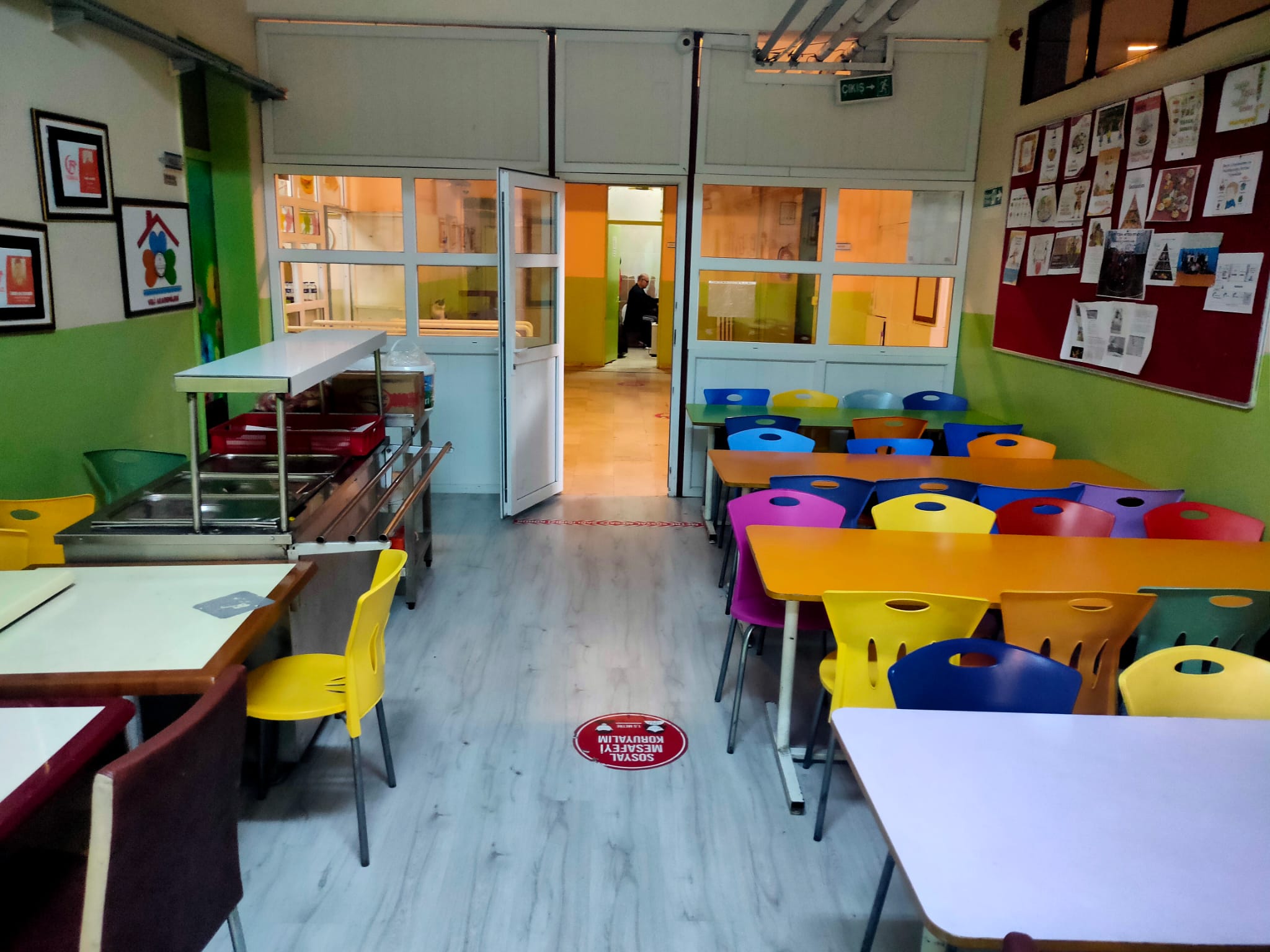                                                              OKUL KANTİN FOTOĞRAFI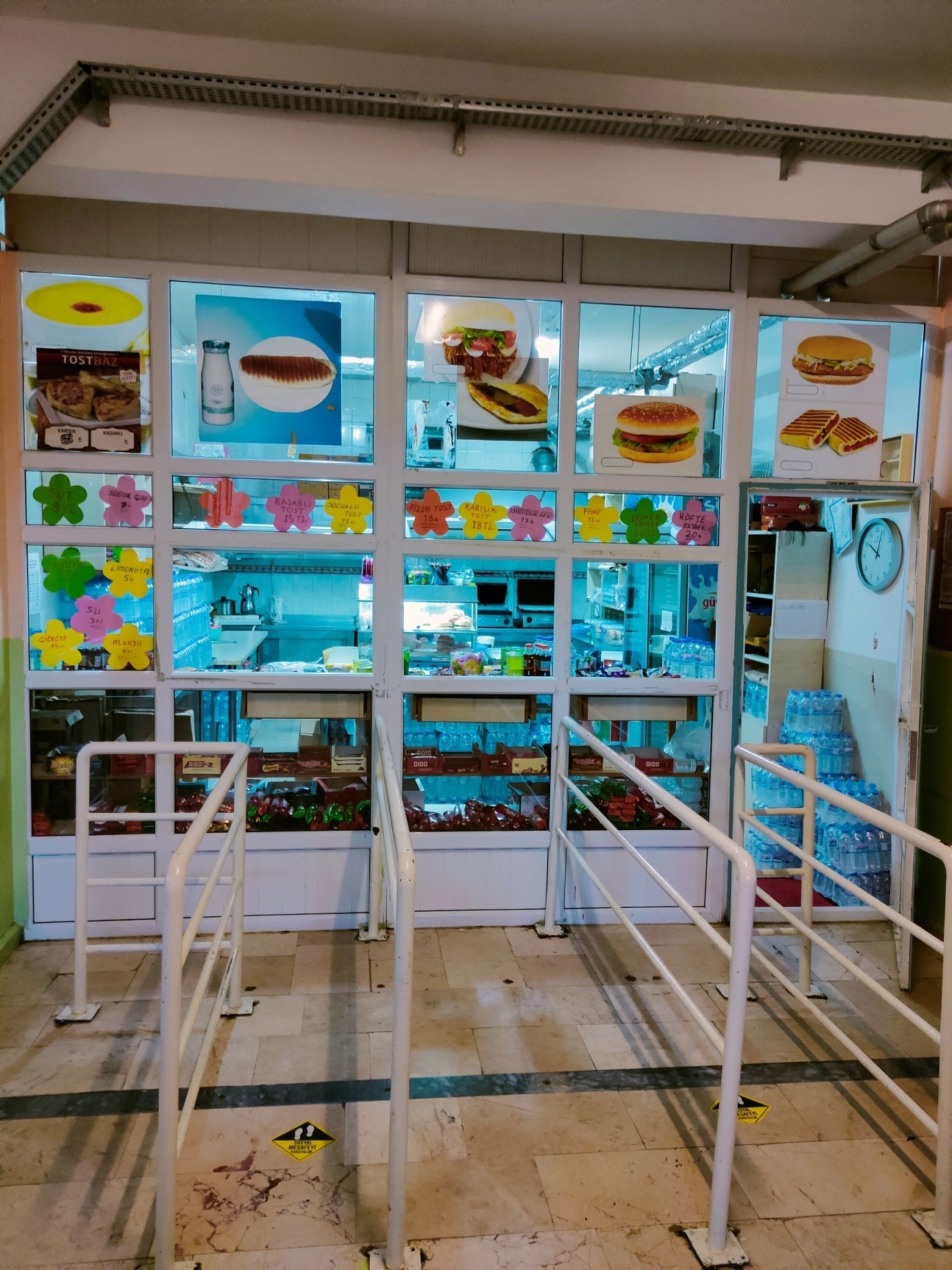 İLÇESİKARTALKARTALKARTALKARTALKARTALKARTALOKULUN ADIŞEHİT TİMUR AKTEMUR ORTAOKULUŞEHİT TİMUR AKTEMUR ORTAOKULUŞEHİT TİMUR AKTEMUR ORTAOKULUŞEHİT TİMUR AKTEMUR ORTAOKULUŞEHİT TİMUR AKTEMUR ORTAOKULUŞEHİT TİMUR AKTEMUR ORTAOKULUOKUL ADININ VERİLME GEREKÇESİMilli eğitim Bakanlığı Kararı Milli eğitim Bakanlığı Kararı Milli eğitim Bakanlığı Kararı Milli eğitim Bakanlığı Kararı Milli eğitim Bakanlığı Kararı Milli eğitim Bakanlığı Kararı OKULUN ADRESİ /TELEFONUAtalar Mah. Okul Sok No:18 Kartal /İSTANBUL  0216 306 10 76Atalar Mah. Okul Sok No:18 Kartal /İSTANBUL  0216 306 10 76Atalar Mah. Okul Sok No:18 Kartal /İSTANBUL  0216 306 10 76Atalar Mah. Okul Sok No:18 Kartal /İSTANBUL  0216 306 10 76Atalar Mah. Okul Sok No:18 Kartal /İSTANBUL  0216 306 10 76Atalar Mah. Okul Sok No:18 Kartal /İSTANBUL  0216 306 10 76OKUL MÜDÜRÜ/TELEFONUEmine BARBAROS  / 0535 294 85 00Emine BARBAROS  / 0535 294 85 00Emine BARBAROS  / 0535 294 85 00Emine BARBAROS  / 0535 294 85 00Emine BARBAROS  / 0535 294 85 00Emine BARBAROS  / 0535 294 85 00OKULUN AÇILIŞ TARİHİ198319831983198319831983ÖĞRETİM ŞEKLİ TAM GÜNTAM GÜNTAM GÜNTAM GÜNTAM GÜNTAM GÜNOKUL İLE İLGİLİ BİLGİLER5. Sınıf /6 Şube6. Sınıf /       6 Şube7. Sınıf /6 Şube7. Sınıf /6 Şube8. Sınıf /6 ŞubeÖzel Eğ./Ana S   1 Şube/1 Şub(Birleştirlmiş Sınıf)ÖĞRENCİ SAYISI16317017217218410/29ÖĞRENCİ SAYISITOPLAM ÖĞRENCİ SAYISI728728728728728728ŞUBE SAYISI262626262626ÖĞRETMEN SAYISI1 müdür + 2 müdür yard. + 44 kadrolu öğretmen = toplam 471 müdür + 2 müdür yard. + 44 kadrolu öğretmen = toplam 471 müdür + 2 müdür yard. + 44 kadrolu öğretmen = toplam 471 müdür + 2 müdür yard. + 44 kadrolu öğretmen = toplam 471 müdür + 2 müdür yard. + 44 kadrolu öğretmen = toplam 471 müdür + 2 müdür yard. + 44 kadrolu öğretmen = toplam 47VAR / YOKVAR / YOKVAR / YOKKAPASİTEKAPASİTEKAPASİTEOKUL BAHÇESİVARVARVAR2703 m22703 m22703 m2KONFERANS SALONUVARVARVAR78 kişilik78 kişilik78 kişilikSPOR SALONUYOKYOKYOKTribün yokTribün yokTribün yokYEMEKHANEVARVARVAR33 kişilik33 kişilik33 kişilikFATİH PROJESİ UYGULANIP -UYGULANMADIĞIUYGULANMAKTADIR.UYGULANMAKTADIR.UYGULANMAKTADIR.UYGULANMAKTADIR.UYGULANMAKTADIR.UYGULANMAKTADIR.